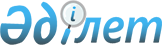 О внесении изменений и дополнений в некоторые приказы Министра юстиции Республики Казахстан
					
			Утративший силу
			
			
		
					Приказ Министра юстиции Республики Казахстан от 12 июля 2019 года № 391. Зарегистрирован в Министерстве юстиции Республики Казахстан 18 июля 2019 года № 19042. Утратил силу приказом и.о. Министра юстиции Республики Казахстан от 19 мая 2020 года № 41.
      Сноска. Утратил силу приказом и.о. Министра юстиции РК от 19.05.2020 № 41 (вводится в действие по истечении десяти календарных дней после дня его первого официального опубликования).
      В соответствии с пунктом 4 статьи 46-2 Закона Республики Казахстан от 10 июня 1996 года "Об авторском праве и смежных правах", подпунктом 1) статьи 10 Закона Республики Казахстан от 15 апреля 2013 года "О государственных услугах" ПРИКАЗЫВАЮ:
      1. Внести в некоторые приказы Министра юстиции Республики Казахстан следующие изменения и дополнения:
      1) в приказ Министра юстиции Республики Казахстан от 27 августа 2009 года № 115 "Об утверждении формы заявления и перечня документов, представляемых организацией, управляющей имущественными правами на коллективной основе, для прохождения аккредитации" (зарегистрирован в Реестре государственной регистрации нормативных правовых актов под № 5761, опубликован в 25 сентября 2009 года под № 146 (1743) в "Юридическая газета") следующие изменения:
      преамбулу изложить в следующей редакции:
      "В соответствии с пунктом 4 статьи 46-2 Закона Республики Казахстан от 10 июня 1996 года "Об авторском праве и смежных правах", ПРИКАЗЫВАЮ:";
      пункт 1 изложить в новой редакции:
      "1. Утвердить прилагаемые:
      1) форму заявления, представляемого организацией, управляющей имущественными правами на коллективной основе, для прохождения аккредитации согласно приложению 1 к настоящему приказу;
      2) перечень документов, представляемых организацией, управляющей имущественными правами на коллективной основе, для прохождения аккредитации согласно приложению 2 к настоящему приказу.";
      2) в приказ Министра юстиции Республики Казахстан от 11 октября 2018 года № 1481 "Об утверждении стандартов государственных услуг в области охраны и защиты прав интеллектуальной собственности" (зарегистрирован в Реестре государственной регистрации нормативных правовых актов под № 17557, опубликован 19 октября 2018 года в Эталонном контрольном банке Нормативных правовых актов Республики Казахстан) следующие изменения и дополнения:
      в стандарте государственной услуги "Аккредитация организаций, управляющих имущественными правами на коллективной основе" утвержденным указанным приказом: 
      пункт 9 изложить в новой редакции:
      "9. Перечень документов, необходимых для оказания государственной услуги при обращении услугополучателя на портал:
      1) заявление в форме электронного документа, удостоверенного ЭЦП услугополучателя, согласно приложению 1 к настоящему стандарту;
      2) электронная копия решения общего собрания о прохождении аккредитации;
      3) электронная копия заключенных организацией двусторонних и многосторонних соглашений с иностранными организациями, управляющими имущественными правами на коллективной основе;
      4) электронная копия решения общего собрания относительно размера вознаграждения;
      5) электронная копия решения общего собрания относительно условия заключения лицензионного договора с пользователями;
      6) электронная копия решения общего собрания относительно способа распределения и выплаты собранного вознаграждения;
      7) электронная копия отзывов правообладателей объектов авторского права и смежных прав в отношении услугополучателя;
      8) форма сведений согласно приложению 2 к настоящему стандарту.
      Сведения о государственной регистрации (перерегистрации) юридического лица услугодатель получает из соответствующих государственных информационных систем через шлюз "электронного правительства".
      При сдаче услугополучателем всех необходимых документов в "личном кабинете" услугополучателя отображается статус о принятии запроса для оказания государственной услуги.";
      часть первую пункта 11 изложить в следующей редакции:
      "11. Обжалование решений, действий (бездействий) услугодателя и (или) его должностных лиц по вопросам оказания государственных услуг: жалоба подается на имя руководителя услугодателя по адресу: 010000, город Нур-Султан, район Есиль, улица Мәңгілік ел, дом № 8, подъезд № 13, кабинет № 022, контактный телефон: 8 (7172) 74-07-84; 55-87-64.";
      правый верхний угол приложения к стандарту 
      изложить в следующей редакции:
      в стандарте государственной услуги "Внесение сведений и их изменений в Государственный реестр прав на объекты охраняемые авторским правом", утвержденным указанным приказом:
      пункт 4 изложить в следующей редакции:
      "4. Срок оказания государственной услуги – в течение одного рабочего дня, следующего за днем получения заявления услугополучателем.
      В Реестре могут быть исправлены ошибки технического характера, не изменяющие принадлежность, характер или содержание внесенных сведений, в течение одного рабочего дня с даты получения заявления услугополучателя.";
      пункт 9 изложить в следующей редакции:
      "9. Перечень документов, необходимых для оказания государственной услуги услугополучателю на портал:
      При внесении сведений в Реестр:
      1) заявление по форме согласно приложению 1 к настоящему стандарту;
      2) экземпляр произведения.
      Вместо экземпляра произведения к заявлению могут прилагаться эскизы, чертежи, рисунки или фотографии, а в отношении программ для электронной вычислительной машины (ЭВМ) или баз данных – реферат, включающий название программы или базы данных, фамилию, имя, отчество (если оно указано в документе, удостоверяющем личность) автора, дату создания, область применения, назначение, функциональные возможности, исходный код (исходный текст), основные технические характеристики, язык программирования, тип реализующей ЭВМ.
      3) в отношении составного или производного произведения дополнительно представляется копия авторского договора, заключенного с автором (ами) или правообладателем оригинального произведения. В случае, если в составном произведении использованы произведения других авторов, срок охраны которых истек на дату подачи заявления услугополучателем, авторский договор не требуется. В случае истечения срока охраны произведения, на основе которого создано производное произведение, представление авторского договора с автором основного произведения не требуется;
      4) в отношении произведений религиозного содержания дополнительно представляется электронная копия положительного заключения религиоведческой экспертизы;
      5) документы, являющиеся основанием для предоставления льгот:
      участники Великой Отечественной войны и приравненные к ним лица в соответствии со статьей 10 Закона Республики Казахстан от 28 апреля 1995 года "О льготах и социальной защите участников, инвалидов Великой Отечественной войны и лиц, приравненных к ним" (далее – Закон от 28 апреля 1995 года) представляют: копию удостоверения участника Великой Отечественной войны, или копию пенсионного удостоверения с отметкой о праве на льготы или копию удостоверения к медали "За оборону Ленинграда" или к знаку "Жителю блокадного Ленинграда", или копию удостоверения бывшего несовершеннолетнего узника, либо архивной справки о принудительном содержании в концлагерях, гетто и других местах принудительного содержания, созданных фашистами и их союзниками в период второй мировой войны, или копию справок из военного комиссариата, подтверждающих участие в боевых действиях на территории других государств или копию военного билета с отметкой об участии в боевых действиях на территории других государств, или копию документа, подтверждающего работу по обслуживанию советского воинского контингента в Афганистане или копию медицинских документов, подтверждающих ранение, контузию, увечье, или копию удостоверения к орденам и медалям бывшего Союза ССР за участие в обеспечении боевых действий, или копию удостоверения участника ликвидации последствий катастрофы на Чернобыльской АЭС или копию документа, подтверждающего участие в ликвидации последствий катастрофы на Чернобыльской АЭС или других радиационных катастроф и аварий на объектах гражданского или военного назначения, участие непосредственно в ядерных испытаниях и учениях или копию справки из военного комиссариата или Комитета по чрезвычайным ситуациям Министерства внутренних дел Республики Казахстан, подтверждающую факт участия в ликвидации радиационных катастроф и аварий на объектах военного или гражданского назначения, участия непосредственно в ядерных испытаниях и учениях;
      лица, награжденные орденами и медалями бывшего Союза ССР за самоотверженный труд и безупречную воинскую службу в тылу в годы Великой Отечественной войны, лица, проработавшие (прослужившие) не менее шести месяцев с 22 июня 1941 года по 9 мая 1945 года и не награжденные орденами и медалями бывшего Союза ССР за самоотверженный труд и безупречную воинскую службу в тылу в годы Великой Отечественной войны - копию трудовой книжки или копии иных документов, содержащих сведения о работе с 22 июня 1941 года по 9 мая 1945 года (документа, содержащего сведения о периодах работы, выданного с места работы, а также архивными учреждениями, или выписки из приказов, лицевых счетов и ведомостей на выдачу заработной платы, или членского билета или учетной карточки членов коммунистической партии или профсоюзов, или решения комиссий по установлению стажа работы, по назначению пенсий, осуществлявшие деятельность в соответствии с ранее действовавшим законодательством, или решения судов, или решения специальных комиссий, или удостоверения о праве на льготы, выданное до 1998 года, или справки, подтверждающие факт учебы в фабрично-заводских училищах), или копию военного билета или копию справки, содержащей сведения о периоде военной службы с 22 июня 1941 года по 9 мая 1945 года в соответствии с Законом от 28 апреля 1995 года;
      инвалиды - копию справки об инвалидности;
      один из родителей инвалида с детства - копию справки об инвалидности;
      оралманы - копию удостоверения оралмана, выданное местным исполнительным органом по миграции;
      несовершеннолетние - копию свидетельства о рождении.
      Сведения об авторских правах на произведения, созданные в раздельном соавторстве, могут быть внесены в Реестр раздельно в случае указания на это любым из соавторов в своем заявлении.
      При внесении изменений в сведения в Реестр:
      заявление согласно приложению 2 к настоящему стандарту.";
      абзац второй пункта 11 изложить в следующей редакции:
      "жалоба подается на имя руководителя услугодателя по адресу: 010000, город Нур- Султан, район Есиль, Коргалжинское шоссе, здание 3Б, контактный телефон: (87172) 62-15-15, 8 (7172) 62-16-01 либо на имя руководителя уполномоченного органа.";
      форма заявления, представляемая организацией, управляющей имущественными правами на коллективной основе, для прохождения аккредитации изложить в следующей редакции согласно приложению 1 к настоящему приказу;
      перечень документов, представляемых организацией, управляющей имущественными правами на коллективной основе, для прохождения аккредитации изложить в следующей редакции согласно приложению 2 к настоящему приказу;
      дополнить приложением 1 стандарта согласно приложению 3 к настоящему приказу;
      приложение к стандарту изложить в следующей редакции согласно приложению 4 к настоящему приказу.
      2. Департаменту по правам интеллектуальной собственности Министерства юстиции Республики Казахстан обеспечить:
      1) государственную регистрацию настоящего приказа;
      2) в течение десяти календарных дней со дня государственной регистрации настоящего приказа направление его на казахском и русском языках в Республиканское государственное предприятие на праве хозяйственного ведения "Институт законодательства и правовой информации Республики Казахстан" Министерства юстиции Республики Казахстан для официального опубликования и включения в Эталонный контрольный банк нормативных правовых актов Республики Казахстан;
      3) размещение настоящего приказа на официальном интернет-ресурсе Министерства юстиции Республики Казахстан.
      3. Контроль за исполнением настоящего приказа возложить на курирующего вице-министра юстиции Республики Казахстан.
      4. Настоящий приказ вводится в действие по истечении десяти календарных дней после дня его первого официального опубликования.
      "СОГЛАСОВАН"
Министерство Цифрового развития,
инноваций и аэрокосмической 
промышленности Республики Казахстан              Заявление, представляемое организацией, управляющей
 имущественными правами на коллективной основе, для прохождения аккредитации
      От имени членов объединения прошу аккредитовать в порядке статьи 46-1 Закона
Республики Казахстан "Об авторском праве и смежных правах"
________________________________________________________________________________
       (полное наименование организации, управляющей имущественными правами на 
                               коллективной основе)
находящееся по адресу:__________________________________________________________
                               (место нахождения организации)
регистрационный номер_________________________________________________________
                          (регистрационный номер юридического лица)
БИН:__________________________________________________________________________
                   (бизнес-идентификационный номер) (при его наличии)
в следующей сфере коллективного управления:_____________________________________
(согласно пункту 3 статьи 43 Закона Республики Казахстан "Об авторском праве и смежных
правах")
К заявлению прилагаются следующие документы: _____________________________________________________________________________
_____________________________________________________________________________
______________________________________________________________________________ Перечень документов, представляемых организацией, управляющей имущественными правами на коллективной основе, для прохождения аккредитации
      В Министерство юстиции Республики Казахстан:
      1) заявление в форме электронного документа, удостоверенного ЭЦП услугополучателя;
      2) электронная копия решения общего собрания о прохождении аккредитации;
      3) электронная копия заключенных организацией двусторонних и многосторонних соглашений с иностранными организациями, управляющими имущественными правами на коллективной основе;
      4) электронная копия решения общего собрания относительно размера вознаграждения;
      5) электронная копия решения общего собрания относительно условия заключения лицензионного договора с пользователями;
      6) электронная копия решения общего собрания относительно способа распределения и выплаты собранного вознаграждения;
      7) электронная копия отзывов правообладателей объектов авторского права и смежных прав в отношении услугополучателя;
      8) сведения, представляемые организацией, управляющей имущественными правами на коллективной основе, для прохождения аккредитации по форме согласно приложению к перечню документов, представляемых организацией, управляющей имущественными правами на коллективной основе, для прохождения аккредитации. Сведения, представляемые организацией, управляющей имущественными правами на коллективной основе, для прохождения аккредитации
      1. Количество действующих договоров на коллективное управление авторскими правами и смежными правами ______________________________;
      2. Количество действующих договоров с пользователями объектов авторского права и смежных прав __________________________;
      3. Список членов организации, управляющей имущественными правами на коллективной основе _________________________________________________;
      4. Сведения о лицах, уполномоченных представлять такую организацию в необходимых для правообладателей и пользователей регионах Казахстана ___________________________________________________________;
      5. Сведения о наличии Интернет-ресурса ___________________________________;
      6. Сведения о проверке деятельности организации, управляющей имущественными правами на коллективной основе в области авторского права и смежных прав за последние два года ______________________________________________________________________;              Заявление, представляемое организацией, управляющей
       имущественными правами на коллективной основе, для прохождения аккредитации
      От имени членов объединения прошу аккредитовать в порядке статьи 46-1 Закона
Республики Казахстан "Об авторском праве и смежных правах"
_______________________________________________________________________________
(полное наименование организации, управляющей имущественными правами на
коллективной основе)
находящееся по адресу:___________________________________________________________
                                (место нахождения организации)
регистрационный номер___________________________________________________________
                         (регистрационный номер юридического лица)
БИН:__________________________________________________________________________
                   (бизнес-идентификационный номер) (при его наличии)
в следующей сфере коллективного управления:_______________________________________
(согласно пункту 3 статьи 43 Закона Республики Казахстан "Об авторском праве
и смежных правах")
К заявлению прилагаются следующие документы: _______________________________________________________________________________
_______________________________________________________________________________
________________________________________________________________________________ Сведения, представляемые организацией, управляющей имущественными правами на коллективной основе, для прохождения аккредитации
      1. Количество действующих договоров на коллективное управление авторскими правами и смежными правами __________________________________________________________________________;
      2. Количество действующих договоров с пользователями объектов авторского права и смежных прав __________________________;
      3. Список членов организации, управляющей имущественными правами на коллективной основе _________________________________________________;
      4. Сведения о лицах, уполномоченных представлять такую организацию в необходимых для правообладателей и пользователей регионах Казахстана ___________________________________________________________;
      5. Сведения о наличии Интернет-ресурса ___________________________________;
      6. Сведения о проверке деятельности организации, управляющей имущественными правами на коллективной основе в области авторского права и смежных прав за последние два года ______________________________________________________________________;
					© 2012. РГП на ПХВ «Институт законодательства и правовой информации Республики Казахстан» Министерства юстиции Республики Казахстан
				"Приложение
к стандарту государственной
услуги "Аккредитация
организаций, управляющих
имущественными правами на
коллективной основе""Приложение 2
к стандарту государственной
услуги "Аккредитация
организаций, управляющих
имущественными правами на
коллективной основе";
      Министр юстиции 
Республики Казахстан 

М. Бекетаев
Приложение 1
к приказу Министра юстиции
Республики Казахстан
от 12 июля 2019 года № 391Утверждена
приказом Министра юстиции
Республики Казахстан
от 27 августа 2009 года № 115Приложение 1
к приказу Министра юстиции
Республики Казахстан
от 27 августа 2009 года № 115Форма Министерство юстиции
Республики Казахстан
__________________________
(Фамилия, имя, отчество (при его наличии
(далее-Ф.И.О) руководителя)
от:___________________________
(должность, наименование организации
Ф.И.О.руководителя)
Реквизиты:_________________
юридический адрес, контактный телефонПриложение 2
к приказу Министра юстиции
Республики Казахстан
от 12 июля 2019 года № 391Утвержден
приказом Министра юстиции
Республики Казахстан
от 27 августа 2009 года № 115Приложение 2
 приказу Министра юстиции
Республики Казахстан
от 27 августа 2009 года № 115Приложение
к перечню документов,
представляемых организацией,
управляющей имущественными
правами на коллективной основе,
для прохождения аккредитацииформаПриложение 3
к приказу Министра юстиции
Республики Казахстан
от 12 июля 2019 года
№ 391Приложение 1
к стандарту государственной
услуги "Аккредитация
организаций, управляющих
имущественными правами на
коллективной основе"ФормаМинистерство юстиции
Республики Казахстан
__________________________
(Фамилия, имя, отчество (при его наличии
(далее-Ф.И.О) руководителя)
от:___________________________
(должность, наименование организации
Ф.И.О.руководителя)
Реквизиты:_________________
юридический адрес, контактный телефонПриложение 4
к приказу Министра юстиции
Республики Казахстан
от 12 июля 2019 года № 391Приложение 2
к стандарту государственной
услуги "Аккредитация
организаций, управляющих
имущественными правами на
коллективной основе"Форма сведений